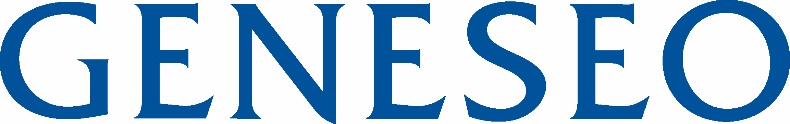 Management Confidential StaffPerformance Program and Annual Performance EvaluationPERFORMANCE PROGRAMPosition Summary (To be completed by employee):(Briefly describe the position; this summary should be an overview of the position and should be no longer than 4-5 sentences)Responsibilities:									Current Year Date: 	Goals for the Year (To be completed by employee) (Minimum of 5):          				 1. 2. 3. 4. 5. 6. 7. 8. 9.10.PERFORMANCE EVALUATIONAssessment of Goals for Current Year (Evaluation to be complete by supervisor):Goal   1:	 completed	 satisfactory progress	 unsatisfactory/insufficient progress	 goal deleted/deferredGoal   2:	 completed	 satisfactory progress	 unsatisfactory/insufficient progress	 goal deleted/deferredGoal   3:	 completed	 satisfactory progress	 unsatisfactory/insufficient progress	 goal deleted/deferredGoal   4:	 completed	 satisfactory progress	 unsatisfactory/insufficient progress	 goal deleted/deferredGoal   5:	 completed	 satisfactory progress	 unsatisfactory/insufficient progress	 goal deleted/deferredGoal   6:	 completed	 satisfactory progress	 unsatisfactory/insufficient progress	 goal deleted/deferredGoal   7:	 completed	 satisfactory progress	 unsatisfactory/insufficient progress	 goal deleted/deferredGoal   8:	 completed	 satisfactory progress	 unsatisfactory/insufficient progress	 goal deleted/deferredGoal   9:	 completed	 satisfactory progress	 unsatisfactory/insufficient progress	 goal deleted/deferredGoal 10:	 completed	 satisfactory progress	 unsatisfactory/insufficient progress	 goal deleted/deferredEffectiveness, Mastery of Field, Professional Ability, University Service, Continued Growth, and other Criteria for Evaluation (To be completed by supervisor)1.  Provides effective leadership for his/her unit.	 Always	 Frequently	 Occasionally	 Seldom	 Never	 Does Not Apply2.  Communicates effectively with members of his/her unit.	 Always	 Frequently	 Occasionally	 Seldom	 Never	 Does Not Apply3.  Manages budget(s) appropriately.	 Always	 Frequently	 Occasionally	 Seldom	 Never	 Does Not Apply4.  Plans effectively for current and future projects.	 Always	 Frequently	 Occasionally	 Seldom	 Never	 Does Not Apply5.  Works collaboratively with other campus offices/departments.	 Always	 Frequently	 Occasionally	 Seldom	 Never	 Does Not Apply6.  Represents his/her unit effectively to off-campus organizations/groups.	 Always	 Frequently	 Occasionally	 Seldom	 Never	 Does Not Apply7.  Fosters the development of all members of the unit.	 Always	 Frequently	 Occasionally	 Seldom	 Never	 Does Not Apply8.  Demonstrates initiative in solving problems.	 Always	 Frequently	 Occasionally	 Seldom	 Never	 Does Not Apply9.  Innovative and creative in the development of his/her unit.	 Always	 Frequently	 Occasionally	 Seldom	 Never	 Does Not ApplyOverall Rating Description (To be completed by supervisor):Summary of supervisor’s overall evaluation of the performanceOverall Rating (To be completed by supervisor):  Outstanding: The employee is exemplary in performance in all tasks.  Is a role model to others and is recognized as a particular asset to the work unit and college community.   The employee can be relied upon to perform difficult tasks.  Highly Effective: The employee meets and frequently exceeds the performance expectations for all tasks.  The employee is performing better than expected for many of the tasks.  Effective: The employee meets many performance expectations and performs in a competent manner.  This is the expected and usual level of performance for most employees.  Some Improvement Needed: The employee meets many performance expectations.  However, needs improvement in others.  Some tasks may require extra direction by the supervisor.  Unsatisfactory: The employee needs significant improvement and is below minimally acceptable level.  To be signed during evaluation meetingSignatures:Employee:________________________________________________  Date:  __________________________                            Signature of EmployeeComments:Supervisor:	________________________________________________  Date:  ___________________________                             Signature of SupervisorProvost/Vice President’s Signature:	________________________________________________  Date:  ____________________________                       Signature of Provost/Vice PresidentEmployee recommendation(s) for changes to the current Performance Program:Goals for the Upcoming Year:  				Upcoming Year Dates: 			(List up to 10 goals (a minimum of 5) for the upcoming year; your assessment for next year will be based on the final goals agreed upon with your supervisor) 1. 2. 3. 4. 5. 6. 7. 8. 9.10.To be signed following discussion of new goalsSignatures:Employee acknowledges performance program and goals for next year:________________________________________________  Date:  __________________________                            Signature of EmployeeSupervisor acknowledges goals for next year:________________________________________________  Date:  ___________________________                             Signature of SupervisorFor the Period:To:Name of Employee:Name of Employee:Budget Title:M/C Rank:  Local Descriptive Title:  Local Descriptive Title:  Department:Supervisor:  